Integrating the Healthcare Enterprise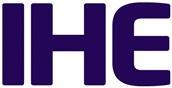 IHE Quality, Research and Public HealthTechnical Framework SupplementAggregate Data Exchange(ADX) Draft in preparation for Public Comment Date:		February 12, 2018Author:	QRPH Technical CommitteeEmail:		qrph@ihe.netPlease verify you have the most recent version of this document. See here for Trial Implementation and Final Text versions and here for Public Comment versions.ForewordThis is a supplement to the IHE Quality, Research and Public Health (QRPH) Technical Framework V1.0. Each supplement undergoes a process of public comment and trial implementation before being incorporated into the volumes of the Technical Frameworks.This supplement is published on May , 2018 for public comment. Comments are invited and may be submitted at http://www.ihe.net/QRPH_Public_Comments. In order to be considered in development of the trial implementation version of the supplement, comments must be received by June , 2018. “Boxed” instructions like the sample below indicate to the Volume Editor how to integrate the relevant section(s) into the relevant Technical Framework volume.Amend Section X.X by the following:Where the amendment adds text, make the added text bold underline. Where the amendment removes text, make the removed text bold strikethrough. When entire new sections are added, introduce with editor’s instructions to “add new text” or similar, which for readability are not bolded or underlined.General information about IHE can be found at: www.ihe.net.Information about the IHE QRPH domain can be found at: http://www.ihe.net/IHE_Domains.Information about the organization of IHE Technical Frameworks and Supplements and the process used to create them can be found at: http://www.ihe.net/IHE_Process and http://www.ihe.net/Profiles.The current version of the IHE QRPH Technical Framework can be found at: http://www.ihe.net/Technical_Frameworks.CONTENTSIntroduction to this Supplement	5Open Issues and Questions	6Closed Issues	6General Introduction	6Appendix A – Actor Summary Definitions	6Appendix B – Transaction Summary Definitions	7Glossary	7Volume 1 – Profiles	8Copyright Licenses	8Domain-specific additions	8X Aggregate Data Exchange -HIV (ADX-HIV) Profile	9X.1 ADX-HIV Actors, Transactions, and Content Modules	9X.1.1 Actor Descriptions and Actor Profile Requirements	10X.1.1.1 Content Data Structure Creator	10X.1.1.2 Content Data Structure Consumer	11X.1.1.3 Content Creator	11X.1.1.4 Content Consumer	11X.2 Actor Options	11X.2.1 ADX POST Content	11X.3 ADX-HIV Required Actor Groupings	12X.4 ADX-HIV Overview	12X.4.1 Concepts	13X.4.2 Use Cases	14X.4.2.1 Use Case #1: Routine reporting of HIV indicator data from EMR	14X.4.2.1.1 Routine reporting from EMR: Use Case Description	14X.4.2.2 Use Case #2: Reporting data from HMIS to Other Aggregate Data Repositories	15X.4.2.2.1 Reporting national data from HMIS: Use Case Description	15X.5 ADX-HIV Security Considerations	15X.6 ADX-HIV Cross Profile Considerations	15Appendices	16Volume 2 – Transactions	17Appendices	18Volume 2 Namespace Additions	18Volume 3 – Content Modules	195 Namespaces and Vocabularies	206 Content Modules	217 Content Modules	228 ADX Content Modules	238.1 ADX-HIV Content Module	238.2 The ADX-HIV profile	238.2.1 ADX-HIV Data Structure Definition (DSD)	238.2.1.1 ADX-HIV DSD Data elements	238.2.1.2 ADX-HIV DSD Disaggregations	238.2.2 ADX-HIV Schemas	248.3 Generating the schema for an ADX data payload	248.4 ADX Message Exchange Constraints (Informative)	24Appendices to Section 8	25Appendix 8A – (Normative) Schematron constraining ADX/DSD	26Appendix 8B – (Normative) XSLT to generate ADX/XSD schema from DSD	32Appendix 8C – (Informative) DSD pre-processor to resolve external references	38Appendix 8D – (Normative) XSLT for generating ADX-HIV validation Schema	40Appendix 8E – (Normative) ADX Mandatory ConceptScheme	43Appendix 8F – (Informative) Sample ADX-HIV DSD	45Appendix 8G – (Informative) Generated sample ADX-HIV data schema	46Appendix 8H – (Informative) ADX-HIV schema for validating disaggregation	47Appendix 8I – (Informative) Sample ADX-HIV data	48Appendix 8J – (Informative) Formatting of times and time intervals in ADX	49Volume 3 Namespace Additions	50Volume 4 – National Extensions	51Introduction to this SupplementThe Aggregate Data Exchange-HIV (ADX-HIV) Content Profile supports interoperable reporting of HIV aggregate data. Typically, this entails submission of routine HIV reports from a health facility to an administrative jurisdiction such as a health district and eventually to the national level as well as international reporting on the HIV response.The motivating context for this content profile originates in the ongoing efforts to address the HIV epidemic in limited resource environments though its potential use is not restricted to these environments. The health information system that enjoys national coverage in such diverse settings is often the routine reporting system. This is the national health management information system (HMIS) which gathers aggregate data from all health facilities so that HIV and other health indicators can be generated, compared and analyzed to produce information to facilitate decision making on relevant course of action and interventions.The ADX profile provides a way to define a Data structure Definition (DSD) and the normative schema of the aggregate data message to be exchange between systems for a particular indicator report. However, the lack of a common DSD with core structural metadata (codelists with data elements and associated disaggregation) to represent core HIV indicators that could be readily used in existing systems to report HIV indicator data that are similar across different jurisdictions. This may affect ADX uptake because each organization is required to create their HIV schema for reporting these core HIV indicators and it may not ensure that indicator data reported from the same source to different jurisdictions is comparable. An ADX profile that defines a common DSD for HIV core indicators with data elements and associated disaggregation that can be readily used by several jurisdictions such as Ministries of health, WHO, and health initiatives such as, the U.S. President’s Emergency Plan for AIDS Relief (PEPFAR), Global Fund or UNAIDS (see figure 1). 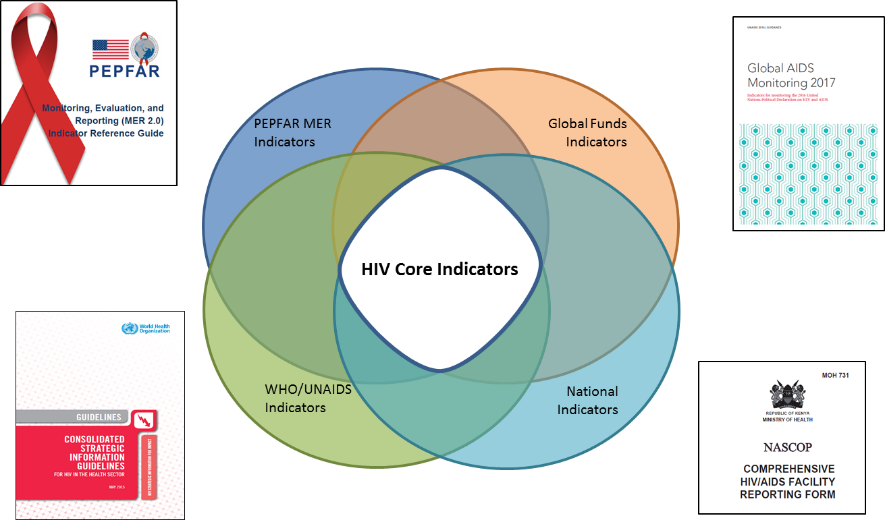 Figure 1: A Venn diagram of core HIV care and treatment indicators from different jurisdictionsThis ADX-based Profile describes a DSD and associated schemas for producing a HIV ADX conformant message with core HIV indicator data that satisfies reporting requirements for diverse jurisdictions. A jurisdiction can extend the HIV DSD and validation schemas to meet additional HIV reporting requirements specific to their context.  ApproachThis Open Issues and QuestionsThere is no standard or coding systems for the age groups. The age groups from the existing indicators published by different jurisdictions or organizations are not harmonized. Closed IssuesThere is no standard or coding systems for the age groups. RESOLUTION: Adopted the ISO8601 to create codes for age groups. The age groups from the existing indicators published by different jurisdictions or organizations are not harmonized. RESOLUTION: Map the age groups across the jurisdictions. For ADX-HIV Profile the age group selected shall be fine enough to allow computation of the age groups from the other jurisdictions. General IntroductionUpdate the following appendices to the General Introduction as indicated below. Note that these are not appendices to Volume 1.Appendix A – Actor Summary DefinitionsAdd the following actors to the IHE Technical Frameworks General Introduction list of actors:Appendix B – Transaction Summary DefinitionsAdd the following transactions to the IHE Technical Frameworks General Introduction list of Transactions:GlossaryAdd the following glossary terms to the IHE Technical Frameworks General Introduction Glossary:No new glossary terms.Volume 1 – ProfilesCopyright LicensesNAAdd the following to the IHE Technical Frameworks General Introduction Copyright section:Domain-specific additionsNAAdd Section X …X Aggregate Data Exchange-HIV (ADX) ProfileThe Aggregate Data Exchange –HIV (ADX-HIV) Profile specifies how to create and consume ADX messages for core HIV care and treatment indicators. ADX-HIV leverages the actors and transactions defined in the ADX profile to enables interoperable reporting of routine HIV indicator data.ADX-HIV is a Content Profile that defines a common Data Structure Definition (DSD) with structural metadata (codelists with data elements and associated disaggregation) to represent HIV core indicators that could be readily used in existing systems for reporting. Additionally, it specifies how to create and extend HIV care and treatment normative schema for producing, validating and processing aggregate data by diverse Content Creators and Content Consumer of these core HIV indicators. Presently, several information systems used to monitor progress towards achieving epidemic control and 90-90-90 global goals: 90 percent of people with HIV diagnosed, 90 percent of them on ART and 90 percent of them virally suppressed by 2020,  are coded to accept inbound ADX message as long as it has the ADX 3 mandatory data elements. In practice, indicator metadata used for reporting HIV care and treatment indicators are dependent on organization or jurisdiction publishing them. ADX-HIV Profile will help govern and enforce interoperability between HIV point of care (source) systems and HMIS (receiver) systems, which will reduce the burden within jurisdictions for developing HIV core indicators schema, foster harmonization of HIV core indicator metadata across jurisdictions as well as increase the ability to compare results between health facilities, subnational levels and even countries. X.1 ADX Actors, Transactions, and Content ModulesThis section defines the actors, transactions, and/or content modules in this profile. General definitions of actors are given in the Technical Frameworks General Introduction Appendix A at http://ihe.net/Technical_Frameworks.Figure X.1-1 shows the actors directly involved in the ADX-HIV Profile and the direction that the content is transmitted. Although the Content Creator employs the Data Structure Definition created by the Content Data Structure Creator, there is not a message exchange transaction, per se, between these actors. 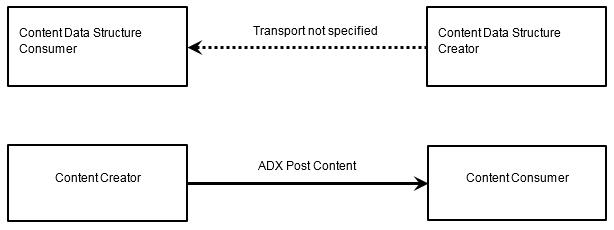 Figure X.1-1: ADX Actor DiagramTable X.1-1 lists the content module(s) defined in the ADX Profile. To claim support for this profile, an actor shall support all required content modules (labeled “R”) and may support optional content modules (labeled “O”). Table X.1-1: ADX Profile - Actors and Content ModulesX.1.1 Actor Descriptions and Actor Profile RequirementsX.1.1.1 Content Data Structure CreatorA Content Data Structure Creator defines the structure of XML data to be exchanged between a Content Creator and Content Consumer. A Content Data Structure Creator shall create two normative message structure definition files. AData Structure Definition (DSD) file conformant to the normative ADX schematron specificationa W3C-conformant XML Schema Definition (XSD) file matching the result generated by the normative XSLT transform from DSD to XSD.X.1.1.2 Content Data Structure ConsumerA Content Data Structure Consumer consumes an ADX DSD file produced by a Content Data Structure Creator. Typically the system implementing this actor role will also be a Content Creator. The DSD can be used to configure the Content Creator to produce valid content.X.1.1.3 Content CreatorA Content Creator shall be able to generate an XML file that is conformant to the schema defined by the DSD and XSD files produced by the Content Data Structure Creator.X.1.1.4 Content ConsumerA Content Consumer shall be able to process an XML that is conformant to the schema defined by the DSD and XSD files produced by the Content Data Structure Creator What it means to process the xml stream depends on the nature of the processor. For example, it might persist the individual data tuples, or it might format them for display or perform further aggregation on the data. X.2 Actor OptionsTable X.2-1: ADX - Actors and OptionsX.2.1 ADX POST ContentA Content Creator may support the action to post content to a Content Consumer using the ADX POST Content transaction. This is an option rather than a mandatory conformance requirement to support use cases where a Content Creator produces a conformant ADX-HIV data message but may have to transport it by other means (for example USB memory stick or email).X.3 ADX-HIV Required Actor GroupingsThere are no Required Actor Groupings defined. X.4 ADX-HIV OverviewIn many countries, several jurisdictions/organizations are involved in providing or monitoring HIV services. In practice, indicator metadata used for reporting HIV care and treatment is dependent on organization or jurisdiction publishing them. ADX-HIV defines the normative schemas used for producing, validating and processing messages for core HIV indicators by diverse Content Creators and Content Consumers to satisfy HIV reporting requirements for several jurisdictions.The core indicators used for monitoring HIV towards achieving UNAIDS 90-90-90 goal of 90 percent of people with HIV diagnosed, 90 percent of them on ART and 90 percent of them virally suppressed are required by several jurisdictions including ministries of health, WHO, PEPFAR, Global Fund and UNAIDS for HIV reporting. In practice, the metadata, such as data elements and associated disaggregations, used for reporting these HIV care and treatment indicators are dependent on organization or jurisdiction publishing them.  This requires each organization implementing ADX Profile to create their ADX schema for reporting these HIV core indicators.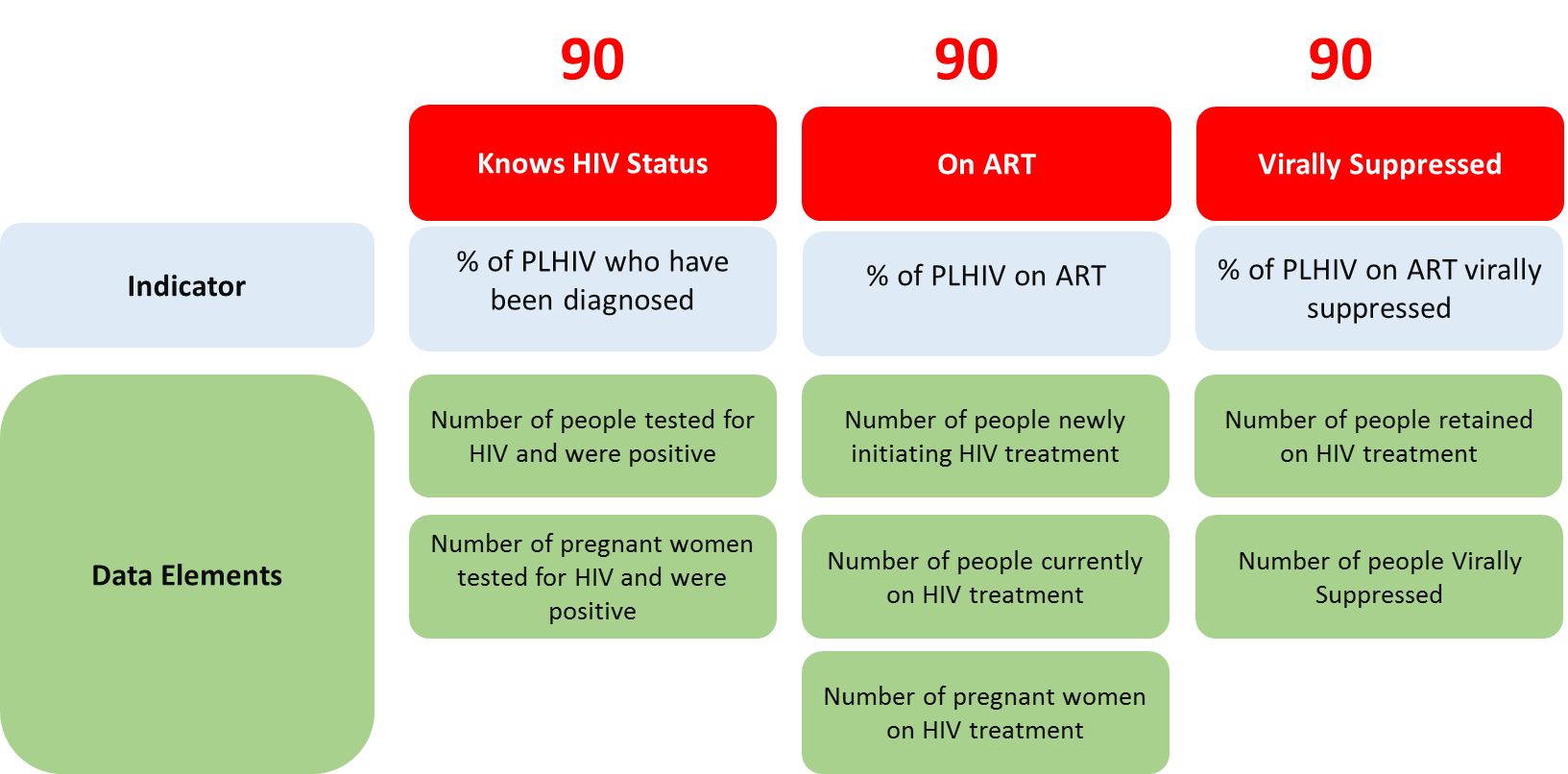 Figure X.4-1: Core HIV indicators for monitoring and evaluation of the 90-90-90 goalsThe ADX-HIV is based on QRPH Aggregate Data Exchange (ADX) Profile. It defines an ADX-conformant DSD consisting of data elements for the core indicators used for monitoring HIV 90-90-90 goal with associated disaggregation that can be readily used by different jurisdictions. An XML schema definition (XSD) generated from the DSD is also provided for validating the messages exchanged. Additional data elements and their disaggregations may be defined as necessary within the context of use - for example, within a particular country or implementing jurisdiction to meet the established reporting requirements. The inputs and process for creating and using ADX message schema is illustrated by Figure X.4-.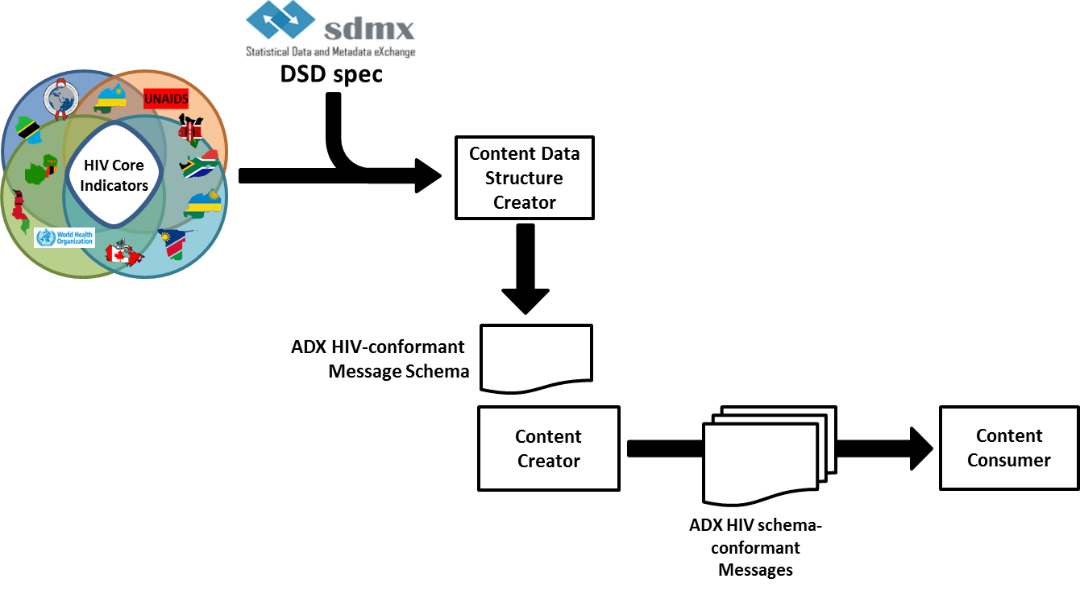 Figure X.4-: An illustration of ADX Profile inputs and outputsX.4.1 ConceptsThe following concepts are used in this profile:Data Structure Definition (DSD):  a formal SDMX v2.1 definition of the structural metadata of an ADX message.Data value: a reported value with its associated keysData Value Set: a collection of data values conforming to the ADX DSD.Data element: the atomic subject of data collection such as “number of bed nets distributed”, “number of confirmed malaria cases”, “number of midwives”. This concept is required for the construction of public health indicators, but is not in itself an indicator.Organization Unit: the spatial dimension of the data value tuple. It can identify a single health facility or a geographic/administrative area such as district, province or country. Within a national reporting structure, an organization unit represents a single node in a reporting hierarchy.Time: the temporal dimension of the data value tuple. For routine data this would represent a time period such as the month of January 2015, the ISO8601 week number 3 of 2015, or the year 2015. Value: the recorded value which is keyed in the data value tuple. X.4.2 Use CasesX.4.2.1 Use Case #1: Routine reporting of HIV indicator data from EMRThis use case describes reporting of aggregate data from patient level information systems such as EMRs to an aggregate data system such as a national Health Management Information System (HMIS).X.4.2.1.1 Routine reporting from EMR: Use Case DescriptionTo deal with the challenge of continuity of care, most HIV treatment centers at health facilities have acquired an EMR system to manage patients. In most cases, patient data is captured on paper encounters or registers during visits and later entered into the EMRs. Typically, HIV indicator data is aggregated every month at the health facilities providing HIV care and treatment services and submitted into the national aggregate information system. The reports demanded of the facility are complex, so there are considerable benefits in terms of reducing reporting burden as well as increasing accuracy to extracting reports from the EMR. Using ADX-HIV Profile will provide HIV indicator structural metadata that can be readily used to generate ADX-conformant messages from EMRs at health facilities. The ADX-conformant message is sent by the facility EMR (acting as a Content Creator) to the aggregate data system (acting as a Content Consumer) at the national level as illustrated by Figure X.4.2.3.1-2. Such a message exchange improves the timeliness and efficiency of the HMIS data reporting workflow.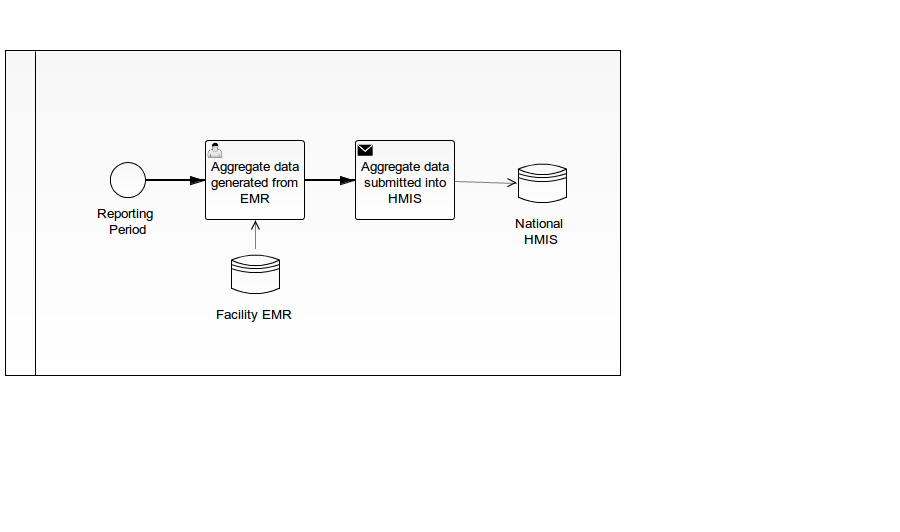 Figure X.4.2.3.1-2: Routine reporting of HIV aggregate data from Facility to National systemThis use case could also be used for reporting indicator data from a national patient level data repository to a national HMIS.X.4.2.2 Use Case #2: Reporting data from HMIS to Other Aggregate Data RepositoriesThis use case describes ADX-HIV profile enabling the reporting of aggregate data from an aggregate data system to another aggregate data system. For example, global reporting of HIV indicators from a national HMIS and to a global aggregate data repository.X.4.2.2.1 Reporting national data from HMIS: Use Case DescriptionTo facilitate routine reporting of HIV indicator data from countries, country offices may generate aggregate data from national HMIS for submission to regional or global organizations. In this case, the national HMIS is the Content Creator that generates HIV core indicator data to be consumed by global aggregate data repositories or observatories, such as UNAIDS Global AIDS Response Progress Reporting (GARPR) online tool and PEPFAR information system, Data for Accountability, Transparency and Impact (DATIM), for monitoring health goals.  This could also include reporting from a sub-national M&E system to the national HMIS.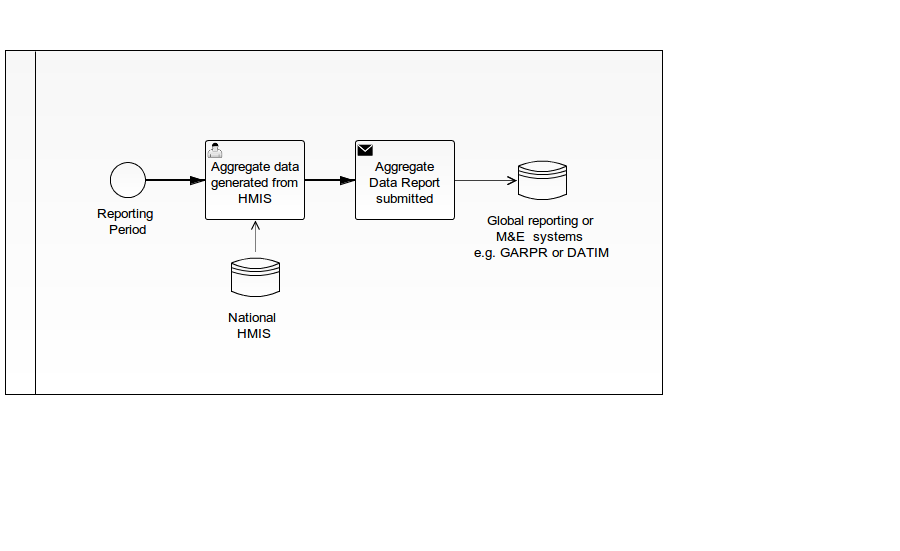 Figure X.4.2.4.1-1: Global reporting to M&E Systems (e.g., DATIM)X.5 ADX Security ConsiderationsThe ADX Profile does not support the exchange of person-centric health information. Therefore, this profile does not specify security mechanisms, such as the ITI Audit Trail and Node Authentication (ATNA) Profile, that would be required were that the case. Implementers should nevertheless be sensitive to the possibility of approximate personal identification arising from aggregate data derived from small population sets. Transport of such data should be safeguarded according to jurisdictional guidelines.X.6 ADX Cross Profile ConsiderationsThere are no Cross Profile considerations.AppendicesNoneVolume 2 – TransactionsThere are no new transactions identified by this profile.AppendicesVolume 2 Namespace AdditionsThere are no new Volume 2 Namespace additionsVolume 3 – Content Modules5 Namespaces and VocabulariesThe following are namespaces referred to in profile together with the prefix which is used to refer to that namespace within this document.6 Content ModulesCDA® Content Modules - Not applicable7 Content ModulesDICOM® Content Modules -Not applicable8 ADX Content ModulesThis section defines Content Modules for the Aggregate Data Exchange (ADX) Profile.8.1 ADX Content ModuleThis content Profile define an ADX DSD and the associated normative schema of the data message for core HIV indicators published by global organizations and ministries of health on reportable indicators for monitoring HIV 90-90-90 goal.8.2 The The ADX-HIV Content Profile Content Data Structure Creator creates ADX-conformant DSD and XSD files for HIV core indicators. The ADX-HIV Content Data Structure Creator will use harmonized metadata (codelists with data elements and associated disaggregation) to represent HIV core indicators published by several implementing jurisdictions globally. An ADX-HIV compliant DSD based on ADX profile specification as described in Section 8.2.1 and formally expressed as a Schematron rule set in Appendix 8A.An ADX-HIV compliant schema is a compliant W3C XML schema (XSD). It can be derived from an ADX_HIV compliant Data Structure Definition (DSD), as described in Section 8.2.2. The generation of an ADX-HIV schema from an ADX-HIV DSD makes use of a normative XSLT stylesheet provided in Appendix 8B. A sample ADX-HIV compliant schema is provided in the informative Appendix 8G.Content Creators and Content Consumers use the HIV DSD and XSD and exchange a data payload that conforms to an ADX compliant schema. A sample ADX-HIV compliant data payload is provided in the informative Appendix 8I.Additional (informative) message constraints for interoperability of ADX-HIV data exchange which are outside of the scope of this profile are described in Section 8.4.8.2.1 ADX Data Structure Definition (DSD)The purpose of this DSD is to provide a common structural metadata (codelists with data elements and associated disaggregation) to represent HIV core indicators that could be readily used in existing systems. An ADX-HIV compliant DSD shall be compliant with a well-formed ADX DSD document. This Section 8.2.1 provides a description of the HIV ADX DSD content. 8.2.1.1 ADX-HIV DSD Data elementsText to be added once we finalize selecting data elements to be used8.2.1.2 ADX-HIV DSD DisaggregationsText to be added once we finalize selecting disaggregation and codes to be used8.2.2  The schemas shall be used for validating HIV aggregate data produced by the Content Creator.Additional details to be added when the samples are finalized.8.3 Generating the schema for an ADX data payloadADX data within a particular jurisdiction shall be constrained by a schema which is generated from the ADX DSD. That schema shall be generated by applying the XSLT transformation given in Appendix 8B to the ADX compliant DSD file.This transformation assumes that all structure elements appear inline in the DSD XML document. Where external references are used, the DSD may be pre-processed, for example using the transformation provided in Appendix 8C. 8.4 ADX Message Exchange Constraints (Informative)There are implicit assumptions regarding the sharing of additional metadata between Content Creators and Content Consumers which are not covered within the scope of the ADX Profile. In order to ensure semantic validity of the exchanged data, the constraints described below shall be specified using processes not defined by this profile:The data elements to be reported for particular orgUnits. For example, reporting ‘Number of lab Tests performed’ from a health facility which did not perform laboratory tests is not constrained by ADX.The disaggregation dimensions which are expected for particular .The Value type (real or integer) expected for individual .Which period types are appropriate for which .The preceding is not an exhaustive list. Other business rules that may affect interoperability may need to be established such as bounds on data values, bounds on date ranges, relationships between different  (e.g., the sum of these  cannot be greater than the sum of those , etc.).Appendices to Section 8Appendix 8A – (Normative) Schematron constraining ADX/DSDCurrent working copy available at https://github.com/dhis2/adx/blob/master/IHE2017/schema/dsd_validation.sch.<?xml version="1.0" encoding="UTF-8"?><schema xmlns="http://purl.oclc.org/dsdl/schematron"     queryBinding="xslt"    xmlns:h="http://www.w3.org/1999/xhtml">    <title>Validation of ADX Data Structure Definition</title>    <p>An ADX profiled Data Structure Definition (DSD) is         (i)   a well formed XML document and        (ii)  a valid SDMX 2.1 Strucure message and        (iii) is further subject to additional constraints expressed in        this schematron schema.    </p>    <p>The following are namespaces defined in SDMX 2.1 which are used in    an ADX profiled DSD</p>    <ns prefix="mes" uri="http://www.sdmx.org/resources/sdmxml/schemas/v2_1/message" />    <ns prefix="str" uri="http://www.sdmx.org/resources/sdmxml/schemas/v2_1/structure" />    <ns prefix="com" uri="http://www.sdmx.org/resources/sdmxml/schemas/v2_1/common" />    <pattern >        <title>Testing that Structures are all present</title>        <rule context="mes:Structure">            <assert test="count(mes:Structures)=1">                There shall be a single mes:Structures element in the message.            </assert>        </rule>        <rule context="mes:Structures" >            <assert test="count(str:Codelists)=1">                There shall be a single Codelists element.            </assert>            <assert test="count(str:Concepts)=1">                There shall be a single Concepts element.            </assert>            <assert test="count(str:DataStructures/str:DataStructure)=1">                There shall be a single DataStructure element.            </assert>            <let name="ADX_Concepts" value="str:Concepts/str:ConceptScheme[                @id='ADX_MANDATORY_CONCEPTS' and @agencyID='IHE_QRPH']"/>            <assert                test="count($ADX_Concepts)=1">                There shall be a ConceptScheme with @id='ADX_MANDATORY_CONCEPTS' and                @agencyID='IHE_QRPH'.            </assert>        </rule>    </pattern>    <pattern>        <title>Testing DataStructureComponents</title>        <let name="components" value="str:DataStructureComponents" />        <let name="dimensions" value="$components/str:DimensionList"/>        <rule context="str:DataStructure/str:DataStructureComponents">            <assert test="count(str:Group[@id='OUTER_DIMENSIONS'])=1">                There shall be a Group with @id='OUTER_DIMENSIONS'            </assert>                    </rule>        <p>The dimension list shall include the mandatory dimensions</p>        <rule context="str:DimensionList">            <let name="dataElementDimension" value="str:Dimension[@id='dataElement']" />            <let name="orgUnitDimension"     value="str:Dimension[@id='orgUnit']" />            <let name="periodDimension"      value="str:TimeDimension[@id='TIME_PERIOD']" />            <assert test="count($dataElementDimension)=1">                There shall be a dimension with @id='dataElement'.             </assert>            <assert test="count($orgUnitDimension)=1">                There shall be a dimension with @id='orgUnit'.             </assert>            <assert test="count($periodDimension)=1">                There shall be a TimeDimension with @id='TIME_PERIOD'.             </assert>        </rule>        <p>             The dataElement dimension must be linked to the mandatory 'dataElement' concept and            provide a LocalRepresentation.         </p>        <rule context="str:Dimension[@id='dataElement']">            <assert                 test="str:ConceptIdentity/Ref/@id='dataElement'">                @id of dataElement concept reference must be 'dataElement'.            </assert>            <assert                 test="str:ConceptIdentity/Ref/@maintainableParentID='ADX_MANDATORY_CONCEPTS'">                @maintainableParentID of dataElement dimension concept reference                 must be 'ADX_MANDATORY_CONCEPTS'.            </assert>            <assert test="count(str:LocalRepresentation)=1">                dataElement dimension must provide LocalRepresentation.            </assert>                </rule>        <p>             The orgUnit dimension must be linked to the mandatory 'orgUnit' concept and            provide a LocalRepresentation.         </p>        <rule context="str:Dimension[@id='orgUnit']">            <assert                 test="str:ConceptIdentity/Ref/@id='orgUnit'">                @id of orgUnit concept reference must be 'orgUnit'.            </assert>            <assert                 test="str:ConceptIdentity/Ref/@maintainableParentID='ADX_MANDATORY_CONCEPTS'">                @maintainableParentID of orgUnit dimensions concept reference                 must be 'ADX_MANDATORY_CONCEPTS'.            </assert>            <assert test="count(str:LocalRepresentation)=1">                orgUnit dimension must provide LocalRepresentation.            </assert>                </rule>        <p>             The TimeDimension must be linked to the mandatory 'period' concept and            provide a LocalRepresentation.         </p>        <rule context="str:TimeDimension">            <assert                 test="str:ConceptIdentity/Ref/@id='period'">                @id of orgUnit concept reference must be 'period'.            </assert>            <assert                 test="str:ConceptIdentity/Ref/@maintainableParentID='ADX_MANDATORY_CONCEPTS'">                @maintainableParentID of period dimension concept reference                 must be 'ADX_MANDATORY_CONCEPTS'.            </assert>            <let name="periodFormat" value="str:LocalRepresentation/str:TextFormat/@textType"/>            <assert test="$periodFormat='TimeRange' or $periodFormat='DateTime'">                The time period format must be either 'TimeRange' or 'DateTime'.            </assert>                </rule>        <p>             The orgUnit and period dimensions must be attached to the outer group.  The dataElement            dimesnion may not be in the outer group.         </p>        <rule context="str:Group[@id='OUTER_DIMENSIONS']">            <assert test="count(str:GroupDimension/str:DimensionReference/Ref[@id='orgUnit'])=1" >                The orgUnit dimension must appear once in the 'OUTER_DIMENSIONS' group.            </assert>            <assert test="count(str:GroupDimension/str:DimensionReference/Ref[@id='TIME_PERIOD'])=1" >                The period dimension must appear once in the 'OUTER_DIMENSIONS' group.            </assert>            <assert test="count(str:GroupDimension/str:DimensionReference/Ref[@id='dataElement'])=0" >                The period dimension must appear once in the 'OUTER_DIMENSIONS' group.            </assert>        </rule>        <p>             The PrimaryMeasure must be linked to the mandatory 'value' concept.         </p>        <rule context="str:PrimaryMeasure">            <assert                 test="str:ConceptIdentity/Ref/@id='value'">                @id of PrimaryMeasure concept reference must be 'value'.            </assert>            <assert                 test="str:ConceptIdentity/Ref/@maintainableParentID='ADX_MANDATORY_CONCEPTS'">                @maintainableParentID of PrimaryMeasure concept reference                 must be 'ADX_MANDATORY_CONCEPTS'.            </assert>        </rule>    </pattern></schema>Appendix 8B – (Normative) XSLT to generate ADX/XSD schema from DSDCurrent working copy available at https://github.com/dhis2/adx/blob/master/IHE2017/xslt/dsd2adx2.xsl.<?xml version="1.0" encoding="UTF-8"?><xsl:stylesheet xmlns:xsl="http://www.w3.org/1999/XSL/Transform"    xmlns:xs="http://www.w3.org/2001/XMLSchema"    xmlns:str="http://www.sdmx.org/resources/sdmxml/schemas/v2_1/structure"    exclude-result-prefixes="xs" version="1.0">    <xsl:output encoding="UTF-8" xml:space="preserve" method="xml" indent="yes"/><!--          This stylesheet is a normative part of the ADX profile (urn:ihe:qrph:adx:2015)        When applied to an ADX conformant SDMX Data Structure Definition it emits        a W3C XML Schema document sutiable for validation of ADX data payloads.--><!-- ===============================================================================     Variable declarations     =============================================================================== -->    <!-- Dimension nodes -->    <xsl:variable name="dimensions" select="//str:Dimension"/>    <!-- Jurisdiction specific Dimensions at group level -->    <xsl:variable name="outerDimensions"        select="$dimensions[//str:Group[@id='OUTER_DIMENSIONS']/descendant::Ref/@id = @id          and @id != 'orgUnit']"/>    <!-- Jurisdiction specific Dimensions at dataValue level -->    <xsl:variable name="innerDimensions"        select="$dimensions[not (//str:Group[@id='OUTER_DIMENSIONS']/descendant::Ref/@id = @id )          and str:ConceptIdentity/Ref/@id != 'dataElement']"/>    <!-- Mandatory dimensions -->    <xsl:variable name="orgUnitDimension" select="$dimensions[@id='orgUnit']" />    <xsl:variable name="dataElementDimension" select="$dimensions[@id='dataElement']" />    <!-- Reference to the orgUnit code list -->    <xsl:variable         name="orgUnitCLRef"         select="$orgUnitDimension/str:LocalRepresentation/str:Enumeration/Ref" />    <!-- Construction of the orgUnit type name -->    <xsl:variable name="orgUnitType"        select="concat($orgUnitCLRef/@id,'_',$orgUnitCLRef/@agencyID,'_',          $orgUnitCLRef/@version,'_Type')" />    <!-- Reference to the dataElement code list -->    <xsl:variable         name="dataElementCLRef"         select="$dataElementDimension/str:LocalRepresentation/str:Enumeration/Ref" />    <!-- Construction of the dataElement type name -->    <xsl:variable name="dataElementType"        select="concat($dataElementCLRef/@id,'_',          $dataElementCLRef/@agencyID,'_',$dataElementCLRef/@version,'_Type')" />    <!-- The dataSet identifier -->    <xsl:variable name="dataSetId"         select="//str:DataStructure/@id"/><!-- ===============================================================================     Root Template Match     =============================================================================== -->    <xsl:template match="/">        <xs:schema xmlns:xs="http://www.w3.org/2001/XMLSchema"            xmlns="urn:ihe:qrph:adx:2015"            xmlns:common="http://www.sdmx.org/resources/sdmxml/schemas/v2_1/common"            targetNamespace="urn:ihe:qrph:adx:2015" elementFormDefault="qualified">            <!--  Copyright notice -->            <xs:annotation>                <xs:documentation> This is an example of a tightly constrained schema which should                    validate an adx data document which has been formed in compliance with the                    sample SDMX DSD. </xs:documentation>            </xs:annotation>            <xs:import namespace="http://www.sdmx.org/resources/sdmxml/schemas/v2_1/common"                schemaLocation="sdmx/SDMXCommon.xsd"/>            <!-- generate enumerated types for dimensions -->            <xsl:apply-templates select="//str:Codelist"/>            <!-- generate dateTime type -->            <xsl:apply-templates select="//str:TimeDimension" />            <!-- generate complex types -->            <xsl:call-template name="adx" />            <xsl:call-template name="group" />            <xsl:call-template name="dataValue" />            <xs:element name="adx" type="adxType"/>        </xs:schema>    </xsl:template><!-- ================================================================================     Complex Element types     1. ADX Root element type     ================================================================================= -->    <xsl:template name="adx">        <xs:complexType name="adxType">            <xs:sequence maxOccurs="unbounded">                <xs:element name="group" type="groupType"/>            </xs:sequence>            <xs:attribute name="exported" use="required" type="xs:dateTime"/>            <xs:anyAttribute processContents="skip"/>        </xs:complexType>    </xsl:template><!-- ================================================================================     2.  groupType     ================================================================================= -->     <xsl:template name="group">        <xs:complexType name="groupType">            <xs:sequence maxOccurs="unbounded">                <xs:element name="dataValue" type="DataValueType"/>            </xs:sequence>            <xs:attribute name="dataSet" use="required" type="xs:string" fixed="{$dataSetId}"/>            <xs:attribute name="orgUnit" use="required" type="{$orgUnitType}"/>            <xs:attribute name="period" use="required" type="periodType"/>            <xsl:apply-templates select="$outerDimensions" />            <xs:anyAttribute processContents="skip"/>        </xs:complexType>     </xsl:template><!-- ================================================================================     3.  dataValueType     ================================================================================= -->    <xsl:template name="dataValue">        <xs:complexType name="DataValueType">                <xs:sequence maxOccurs="1" minOccurs="0">                    <xs:element name="annotation" />                </xs:sequence>                <xs:attribute name="dataElement" use="required" type="{$dataElementType}"/>                <xs:attribute name="value" use="required" type="xs:decimal"/>                <xsl:apply-templates select="$innerDimensions" />                <xs:anyAttribute processContents="skip"/>            </xs:complexType>    </xsl:template><!-- ================================================================================     Type restrictions derived from SDMX DSD Codelists     ================================================================================= -->    <xsl:template match="str:Codelist">        <xsl:variable name="type" select="concat(@id,'_',@agencyID,'_',@version,'_Type')"/>        <xs:simpleType name="{$type}">            <xs:restriction base="xs:token">                <xsl:for-each select="str:Code">                    <xs:enumeration value="{@id}"/>                </xsl:for-each>            </xs:restriction>        </xs:simpleType>    </xsl:template><!-- ================================================================================     Time dimension type     ================================================================================= -->    <xsl:template match="str:TimeDimension">        <xsl:variable name="timeFormat" select="str:LocalRepresentation/str:TextFormat"/>        <xs:simpleType name="periodType">            <xsl:choose>                <xsl:when test="$timeFormat/@textType='DateTime'">                    <xs:restriction base="xs:dateTime"/>                </xsl:when>                <xsl:when test="$timeFormat/@textType='TimeRange'">                     <xs:restriction base="common:TimeRangeType"/>                </xsl:when>                <xsl:otherwise>                    <xsl:message>                        Only SDMX DateTime and TimeRange are supported types                    </xsl:message>                </xsl:otherwise>            </xsl:choose>        </xs:simpleType>    </xsl:template><!-- ================================================================================     Produce attributes for dimension     ================================================================================= -->    <xsl:template match="str:Dimension">        <xsl:variable name="conceptID" select="str:ConceptIdentity/Ref/@id"/>        <xsl:variable name="conceptSchemeID" select="str:ConceptIdentity/Ref/@maintainableParentID"/>        <xsl:choose>            <!-- if there is a LocalRepresentation, use that -->            <xsl:when test="str:LocalRepresentation">                <xsl:variable name="codelist" select="str:LocalRepresentation/str:Enumeration/Ref"/>                <xsl:variable name="type"                    select="concat($codelist/@id,'_',$codelist/@agencyID,'_',$codelist/@version,'_Type')"/>                <xs:attribute name="{$conceptID}" type="{$type}" use="optional"/>            </xsl:when>            <!-- otherwise lookup the CoreRepresentation for the Concept -->            <xsl:otherwise>                <xsl:variable name="concept"                    select="//str:ConceptScheme[                    @id=$conceptSchemeID]/str:Concept[@id=$conceptID]"/>                <xsl:variable name="codelist"                    select="$concept/str:CoreRepresentation/str:Enumeration/Ref"/>                <xsl:variable name="type"                    select="concat($codelist/@id,'_',$codelist/@agencyID,'_',$codelist/@version,'_Type')"/>                <xs:attribute name="{$conceptID}" type="{$type}" use="optional"/>            </xsl:otherwise>        </xsl:choose>    </xsl:template></xsl:stylesheet>Appendix 8C – (Informative) DSD pre-processor to resolve external referencesCurrent working copy available at https://github.com/dhis2/adx/blob/master/IHE2017/xslt/dsd_preprocess.xsl.<?xml version="1.0" encoding="UTF-8"?><xsl:stylesheet xmlns:xsl="http://www.w3.org/1999/XSL/Transform"    xmlns:xs="http://www.w3.org/2001/XMLSchema"    xmlns:mes="http://www.sdmx.org/resources/sdmxml/schemas/v2_1/message"    exclude-result-prefixes="xs"    version="1.0"><!--      Stylesheet to pre-process an SDMX 2.1 DSD to pull in external references -->   <xsl:strip-space elements="*"/>   <xsl:output method="xml" indent="yes" />   <!-- The default action is to just copy each node to output - identity template -->    <xsl:template match="/ | @* | node()">         <xsl:copy>               <xsl:apply-templates select="@* | node()" />         </xsl:copy>   </xsl:template><!-- Copy in external references where indicated -->     <xsl:template match="*[@isExternalReference = 'true' and @structureURL]">        <xsl:message>            External reference for <xsl:value-of select="name()"/> fetched from <xsl:value-of select="@structureURL"/>        </xsl:message>        <xsl:variable name="elementName" select="name()"/>        <xsl:variable name="id" select="@id"/>        <xsl:variable name="agencyID" select="@agencyID"/>        <xsl:variable name="version" select="@version"/>        <xsl:copy-of select="document(@structureURL)//*[name()=$elementName            and @id=$id and @agencyID=$agencyID and @version=$version]" />    </xsl:template></xsl:stylesheet>Appendix 8 – (Normative) ADX Mandatory ConceptSchemeCurrent working copy available at https://github.com/dhis2/adx/blob/master/IHE2017/samples/qrph_structures.xml.<?xml version="1.0" encoding="UTF-8"?><mes:Structure xmlns:xsi="http://www.w3.org/2001/XMLSchema-instance"    xsi:schemaLocation="http://www.sdmx.org/resources/sdmxml/schemas/v2_1/message ../schema/sdmx/SDMXMessage.xsd"    xmlns:com="http://www.sdmx.org/resources/sdmxml/schemas/v2_1/common"    xmlns:str="http://www.sdmx.org/resources/sdmxml/schemas/v2_1/structure"    xmlns:mes="http://www.sdmx.org/resources/sdmxml/schemas/v2_1/message">    <mes:Header>        <mes:ID>ADX_STRUCTURES</mes:ID>        <mes:Test>false</mes:Test>        <mes:Prepared>2015-05-01T14:30:47.000Z</mes:Prepared>        <mes:Sender id="IHE_QRPH">            <com:Name xml:lang="en">QRPH Technical Committee</com:Name>        </mes:Sender>    </mes:Header>    <mes:Structures>        <str:OrganisationSchemes>            <str:AgencyScheme id="AGENCIES" agencyID="IHE_QRPH">                <com:Name>List of AGENCY identifiers maintained by IHE QRPH</com:Name>                <str:Agency id="IHE_QRPH" >                    <com:Name>IHE Quality Research and Public Health Technical Committee</com:Name>                </str:Agency>            </str:AgencyScheme>        </str:OrganisationSchemes>        <str:Concepts>            <!-- ADX Mandatory concepts -->            <str:ConceptScheme id="ADX_MANDATORY_CONCEPTS" agencyID="IHE_QRPH" version="1.0">                <com:Name xml:lang="en">Mandatory concepts defined by IHE ADX profile</com:Name>                <!--  There is no default representation for these concepts.  An Agency which makes                      use of these to construct an ADX DataStructure has to provide a local representation -->                <str:Concept id="dataElement">                    <com:Name xml:lang="en">Subject of the data measure</com:Name>                </str:Concept>                <str:Concept id="orgUnit">                    <com:Name xml:lang="en">Spatial dimension of the measure</com:Name>                </str:Concept>                <str:Concept id="period">                    <com:Name xml:lang="en">Temporal dimension of the measure</com:Name>                </str:Concept>                <!-- The value concept is represented by an integer or real number (xsd:decimal)-->                <str:Concept id="value">                    <com:Name xml:lang="en">Value of the data measure</com:Name>                    <str:CoreRepresentation>                        <str:TextFormat textType="Decimal"/>                    </str:CoreRepresentation>                </str:Concept>            </str:ConceptScheme>        </str:Concepts>    </mes:Structures></mes:Structure>Appendix 8 – (Informative) Sample ADX DSDCurrent working copy available at Appendix 8 – (Informative) Generated sample ADX data schemaCurrent working copy available at <?xml version="1.0" encoding="UTF-8"?><xs:schema xmlns="urn:ihe:qrph:adx:2015" xmlns:common="http://www.sdmx.org/resources/sdmxml/schemas/v2_1/common" xmlns:xs="http://www.w3.org/2001/XMLSchema" xmlns:str="http://www.sdmx.org/resources/sdmxml/schemas/v2_1/structure" targetNamespace="urn:ihe:qrph:adx:2015" elementFormDefault="qualified">  <xs:annotation>Appendix 8 – (Informative) Sample ADX dataCurrent working copy available at <?xml version="1.0" encoding="UTF-8"?><adx xmlns="urn:ihe:qrph:adx:2015"     xmlns:xsi="http://www.w3.org/2001/XMLSchema-instance"     xsi:schemaLocation="urn:ihe:qrph:adx:2015 ../schema/adx_sample_generated.xsd"     exported="2015-02-08T19:30:00Z">    <group orgUnit="342" period="2015-01-01/P1M" dataSet="MALARIA" mechanism="PEPFAR">        <dataValue dataElement="MAL01" value="32" />        <dataValue dataElement="MAL02" value="20" />        <dataValue dataElement="MAL04" value="10" ageGroup="under5" sex="M" />        <dataValue dataElement="MAL04" value="10" ageGroup="under5" sex="F"/>        <dataValue dataElement="MAL04" value="10" ageGroup="5andOver" sex="M"/>        <dataValue dataElement="MAL04" value="10" ageGroup="5andOver" sex="F"/>    </group></adx>Appendix 8 – (Informative) Formatting of times and time intervals in ADXThe SDMX v2.1 DSD ObservationalTimePeriod data type allows a variety of formats for specifying time periods, with the result that there are several equivalent ways of expressing the same period. In the interest of greater and easier interoperability, the normative transform in Appendix 8B restricts the available options to an SDMX ObservationalTimePeriod. This can be either a xs:dateTime, or a com:TimeRange, as specified under the str:TimeDimension element of the DSD.xs:dateTime is formatted as yyyy-mm-ddThh:mm:sszzzzzz, where:yyyy is the yearmm is the month (01-12)dd is the day of the month (01-31)T indicates the time (required)hh is the hoursmm is the minutesss is the seconds optionally followed by '.' and fractional secondszzzzzz is the optional time zone: a '+' or '-' followed by the hh:mm (hours and minutes) offsetfrom UTC, or Z to indicate UTC.All parts are required except the fractional seconds and the time zone.Examples:com:TimeRange is modelled after (xs:dateTime OR xs:date)/xs:duration. xs:dateTime is as described above.xs:date follows the same rules as xs:dateTime except that the elements Thh:mm:ss are not present.xs:duration is of the form P[n]Y[n]M[n]DT[n]H[n]M[n]S, where n is the number of units and the letters have the meaning:P - Period indicator (always present for durations)Y - Years (follows the number of years)M - Months (follows the number of months)D - Days (follows the number of days)T - Time indicator (preceding any of the following):H - Hours (follows the number of hours)M - Minutes (follows the number of minutes)S - Seconds (follows the number of seconds)Examples:Volume 3 Namespace AdditionsAdd the following terms to the IHE Namespace:NoneVolume 4 – National ExtensionsAdd appropriate Country section Not applicableActorDefinitionContent Data Structure CreatorThe Content Data Structure Creator creates a message structure definition that may be employed by a Content Creator to develop profile-conformant messages for exchange with a Content Consumer. Content Data Structure ConsumerThe Content Data Structure Consumer consumes a message structure definition that may be employed by a Content Creator to develop profile-conformant messages for exchange with a Content Consumer. TransactionCodeDefinitionADX POST ContentQRPH-53The POST Content transaction is used by the Content Creator to perform an HTTP POST request on the Content Consumer. ActorsContent ModulesOptionalityReferenceContent Data Structure CreatorADXDSDRContent Data Structure CreatorADXXSDRContent Data Structure ConsumerADXDSDRContent CreatorADX/XMLRContent ConsumerADX/XMLRActorOption NameReferenceContent Data Structure CreatorNo options defined--Content Data Structure ConsumerNo options defined--Content CreatorPOST ContentX 2.1Content ConsumerNo options defined--Namespace PrefixDescription http://www.sdmx.org/resources/sdmxml/schemas/v2_1/messageMesSDMX 2.1 messagehttp://www.sdmx.org/resources/sdmxml/schemas/v2_1/structureStrSDMX 2.1 structure definitionshttp://www.sdmx.org/resources/sdmxml/schemas/v2_1/commonComSDMX 2.1 common elementshttp://www.w3.org/2001/XMLSchemaXsW3C Schemaurn:ihe:qrph:adx:2015ADX data payload2016-01-01T00:00:00Midnight on January 1, 20162016-01-01T12:00:00Noon on January 1, 20162016-01-01T12:00:12.34ZNoon and 12.34 seconds on January 1, 2016, UTC2016-01-01T12:00:00+03:00Noon on January 1, 2016, three hours ahead of UTC2016-01-01/P1YOne-year period starting on 2016-01-012016-04-01/P1YOne-year period starting on 2016-04-012016-07-01/P6MSix-month period starting on 2016-07-012016-03-01/P1MOne-month period starting on 2016-03-012016-01-03/P7DOne-week period starting on 2016-01-032016-01-01/P1Y6MA year and six month period starting on 2016-01-012016-01-01T12:00:00/PT1H30MA period of 1 hour and 30 minutes starting on 2016-01-01 at 12:00 noon